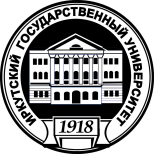 МИНИСТЕРСТВО ОБРАЗОВАНИЯ И НАУКИ РОССИЙСКОЙ ФЕДЕРАЦИИфедеральное государственное бюджетное образовательное учреждениевысшего образования«ИРКУТСКИЙ ГОСУДАРСТВЕННЫЙ УНИВЕРСИТЕТ»Институт филологии, иностранных языков и медиакоммуникации Кафедра новейшей русской литературыГосударственное автономное учреждение культуры Иркутской области«Культурный центр Александра Вампилова»И Н Ф О Р М А Ц И О Н Н О Е	П И С Ь М О11 января – 01 марта 2021 годапроводитсяЛитературно-исследовательский конкурс«ЛИК. ГЕННАДИЙ МИХАСЕНКО»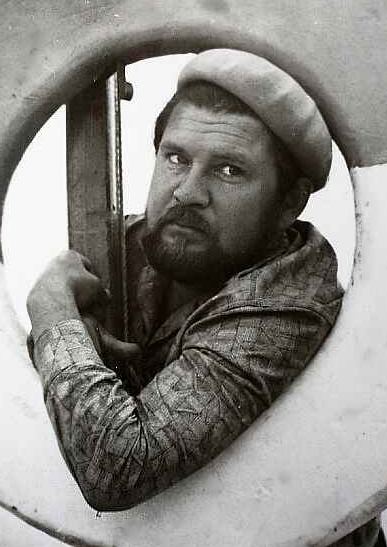 Литературно-исследовательский конкурс (ЛИК) проводится с целью активизации среди детей и молодежи литературного краеведения, связанного с жизнью и творчеством классиков русской литературы, Валентина Распутина и Александра Вампилова, а также других сибирских писателей (прозаиков, поэтов, драматургов). Иркутск, Байкал, Сибирь стали особым литературным пространством, единственным на карте России, создавшим в русской литературе уникальный художественный мир. Осмыслению этого феномена и посвящен конкурс.Конкурс проводится среди школьников младших, средних и старших классов, студентов (бакалавров и магистрантов) гуманитарных и негуманитарных вузов Иркутской области и предполагает преемственность в патриотическом, нравственном, экологическом, эстетическом воспитании, в развитии исследовательских навыков и литературно-творческих способностей молодого поколения.Задачи:Способствовать развитию чувства уникальности социально-природного пространства, в котором живет юный сибиряк.Углубить знания о жизни, творчестве и деятельности известных сибирских писателей.Развивать чувство красоты и ценности русского слова.Создать условия для нравственного, экологического, эстетического воспитания.Развивать исследовательские навыки и творческие способности в области литературы.В 2021 году главным героем литературно-исследовательского конкурса станет Геннадий Павлович Михасенко, известный как автор книг о детях и для детей. Родился будущий писатель в городе Славгороде Алтайского края, но большая часть его жизни была связана с Братском. Произведения для детей и юношества Г. Михасенко, среди которых «Кандаурские мальчишки», «Неугомонные бездельники», «Пятая четверть», «В союзе с Аристотелем», «Милый Эп» и многие другие, отличает искренность, правдивость, добрый юмор и неизбывный оптимизм – те качества, которые не теряют своей ценности и сейчас и так важны для современных детей и подростков. Конкурс для школьников ориентирован на следующие уровни обучения (младшее, среднее и старшее звено): 1-4 классы: игра-ходилка «Поход за Шишками» (по повести Геннадия Михасенко «Кандаурские мальчишки»); 5-7 классы: викторина с научно-поисковыми вопросами (по повести Геннадия Михасенко «Кандаурские мальчишки»); учащиеся 8-9, 10-11 классов (а также колледжей любого профиля) имеют возможность выбрать ОДНО задание из двух предложенных (творческой или аналитической ориентации); для 8-9 классов задания составлены по повести Г. Михасенко «Пятая четверть», для 10-11 и учащихся колледжей – по повести Г. Михасенко «Милый Эп»; конкурсное задание для студентов представляет собой также два варианта: написание рецензии на фильм «Милый Эп» ИЛИ сочинения на одну из предложенных тем по повести «Пятая четверть». Место проведения конкурса – Иркутский государственный университет. Мероприятие проходит в дистанционном режиме на образовательном портале ИГУ«BELCA»: https://belca.isu.ru/course/view.php?id=2297. Состав организационного комитета:Председатель – Брюханова Ю.М., доцент кафедры новейшей русской литературы ИГУ, кандидат филологических наук.Члены оргкомитета:Смирнов С.Р., профессор кафедры новейшей русской литературы ИГУ, доктор филологических наук;Подрезова Н.Н., доцент кафедры новейшей русской литературы ИГУ, кандидат филологических наук;Иванова В.Я., доцент кафедры новейшей русской литературы ИГУ, кандидат филологических наук, кандидат культурологии;Сумарокова Е.В., старший преподаватель кафедры новейшей русской литературы ИГУ;Солуянова Г.А., директор ГАУК ИО «Центр А. Вампилова»; Морозова Ю.О., научный сотрудник ГАУК ИО «Центр А. Вампилова»;Глебов А.А., научный сотрудник ГАУК ИО «Центр А. Вампилова». Для участия в мероприятии необходимо:Шаг 1: Зарегистрироваться на Образовательном портале ИГУ «BELCA» http://belca.isu.ru/ (Вход → Создать учётную запись).Участники, регистрировавшиеся на портале «BELCA» ранее, входят под своим логином и паролем.Шаг 2: Войти в ресурс литературно-исследовательского конкурса «ЛИК. Геннадий Михасенко»: https://belca.isu.ru/course/view.php?id=2297. ШАГ 3:	Заполнить	анкету	участника	мероприятия:https://belca.isu.ru/mod/data/edit.php?d=363. Следует внимательно проверять внесенные данные! Если учащийся выполняет задания под руководством учителя, требуется указать соответствующую информацию в анкете участника.ШАГ	4:	Учителю	заполнить	анкету	руководителя:https://belca.isu.ru/mod/data/edit.php?d=364. Независимо от количества учеников, курируемых одним учителем, анкета руководителя заполняется один раз. Сертификат педагогам выдается только при наличии требуемой информации.ШАГ 5: Выполнить конкурсное задание в указанные сроки в ресурсе мероприятия:https://belca.isu.ru/course/view.php?id=2297.Сроки проведения мероприятия:начало регистрации участников мероприятия: с 11 января 2021 г.выполнение конкурсных заданий: с 11 января 2021 г. по 1 марта 2021 г. (в ресурсе конкурса).окончание приема конкурсных работ: 2 марта 2021 г. в 09.00.подведение итогов: со 2 по 23 марта 2021 г.Победители конкурса – участники, показавшие лучшие результаты, – награждаются дипломами. Сертификаты выдаются всем участникам.Информация о поздравлении и награждении победителей будет размещена в ресурсе вместе с результатами конкурса. Контактные данные оргкомитета:Брюханова Юлия Михайловна, к. филол. н., и.о. зав. кафедрой новейшей русской литературы Телефон: +7 (3952) 24-27-69; 8-9500-627-619E-mail: novlit@slovo.isu.ru, okt28@yandex.ru Технические вопросы:Дмитриев Алексей Сергеевич, программист отдела мультимедийных и информационных технологий Центра новых информационных технологий ИГУ.Телефон: +7 (3952) 52-15-52E-mail: belca@slovo.isu.ru